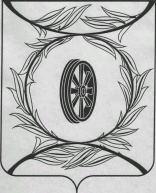 Челябинская областьСОБРАНИЕ ДЕПУТАТОВКАРТАЛИНСКОГО МУНИЦИПАЛЬНОГО РАЙОНАРЕШЕНИЕ от 19 декабря 2019 года № 744                  О внесении изменений в решение Собрания депутатов Карталинского муниципального района от  27  января  2011 года  № 118Собрание депутатов Карталинского муниципального района РЕШАЕТ:Внести в Положение о назначении и выплате пенсии за выслугу лет муниципальным служащим Карталинского муниципального района, утвержденное решением Собрания депутатов Карталинского муниципального района от 27 января 2011 года № 118 (с изменениями от 31.03.2011 года № 158, от 28.03.2012 года № 337, от 27.09.2012 года № 432, от 28.03.2013 года № 511, от 28.12.2016 года № 206) следующее изменение:1) дополнить пунктом 25 следующего содержания:«25. Информация о предоставлении дополнительных мер социальной поддержки отдельных категорий граждан, проживающих на территории Карталинского муниципального района, размещается в Единой государственной информационной системе социального обеспечения. Размещение и получение указанной информации в Единой государственной информационной системе социального обеспечения осуществляется в соответствии с Федеральным законом от 17.07.1999 года №178-ФЗ «О государственной социальной помощи.». 2. Настоящее решение направить администрации Карталинского муниципального района для опубликования в средствах массовой информации.3. Настоящее решение разместить на официальном сайте администрации Карталинского муниципального района в сети Интернет. 4. Настоящее решение вступает в силу со дня его официального опубликования.Председатель Собрания депутатовКарталинского муниципального района		                            В.К. Демедюк